CHILD’S NAME: _____________________________________		TODAY’S DATE:__________________________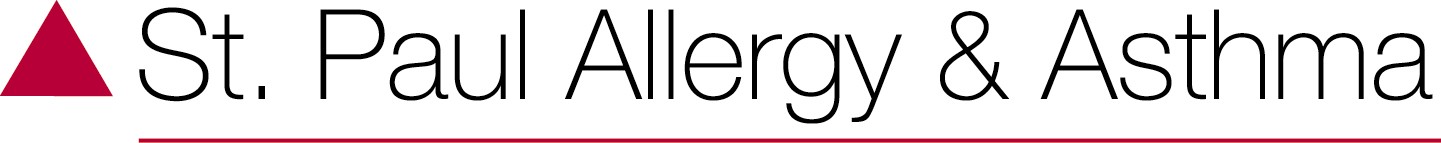 PREFERRED NAME/PRONOUNS: _______________________		DATE OF BIRTH: _________________________CAREGIVERS’ NAMES/CONTACT #S: _____________________________     _____________________________________==================================================================================================Primary Care Provider (Name/Clinic):		_____________________________________ 		_____________________________________Can we send a letter back to your child’s primary provider?	☐ YES	☐ NOWhat are your primary goals for this visit/questions you have for your child’s doctor? 	☐ ________________________________________________________________________________________________☐ ________________________________________________________________________________________________☐ ________________________________________________________________________________________________☐ ________________________________________________________________________________________________PLEASE CHECK THE SYMPTOMS YOUR CHILD IS CURRENTLY/VERY RECENTLY EXPERIENCING:GENERAL:			EYES:				EARS/NOSE/SINUSES/THROAT:☐ Fever			☐ Itchy				☐ Stuffy nose	☐ Snoring☐ Watery 			☐ Runny nose 			☐ Red      			☐ Sneezing		☐ Puffy				☐ Itchy nose			LUNGS:				GI TRACT:			SKIN:	☐ Cough			☐ Difficulty Swallowing		☐ Eczema☐ Shortness of breath		☐ Weight loss			☐ Hives☐ Wheezing							☐ Itching☐ SwellingLOCAL PHARMACY:						MAIL-ORDER PHARMACY:Name: ________________________________________		Name: _______________________________________City: __________________________________________Cross-streets: ___________________________________Do you have forms that you need completed by your child’s doctor? 	☐ YES	☐ NO